Wykaz zmian do Regulaminu konkursu nr: RPWM.11.03.01-IZ.00-28-001/18 Przed zmianąPo zmianieRozdział 3 Zasady konkursuPodrozdział 3.6 WARUNKI UDZIELANIA WSPARCIARozdział 3 Zasady konkursuPodrozdział 3.6 WARUNKI UDZIELANIA WSPARCIARozdział 3 Zasady konkursuPodrozdział 3.6 WARUNKI UDZIELANIA WSPARCIAPoza zgodnością z kryteriami wyboru projektów oraz limitami i ograniczeniami, projekt powinien dodatkowo spełniać poniższe warunki udzielania wsparcia: Wnioskodawca zapewnia, iż: Szczegółowe warunki przyznawania środków finansowych zawarte zostaną w Regulaminie przyznawania środków finansowych, którego minimalny zakres stanowi załącznik nr 15 do niniejszego Regulaminu. Dotacja jest przyznawana w oparciu o Wniosek i na podstawie biznesplanu (załącznik nr 17 i 21 do niniejszego Regulaminu Konkursu).Udzielenie wsparcia finansowego w formie dotacji realizowane jest na podstawie Umowy (załącznik nr 13 do niniejszego Regulaminu Konkursu) zawartej pomiędzy OWES (Operatorem wsparcia finansowego), a beneficjentem pomocy. Sposób przyznawania dotacji powinien zapewniać efektywność i racjonalność finansową.Przyznawanie dotacji jest powiązane z usługami towarzyszącymi przyznawaniu dotacji polegającymi na:podnoszeniu wiedzy i rozwijaniu umiejętności potrzebnych do założenia, prowadzenia i rozwijania przedsiębiorstwa społecznego, w szczególności związanych ze sferą ekonomiczną funkcjonowania przedsiębiorstwa społecznego; wsparcie to jest dostosowane do potrzeb założycieli przedsiębiorstwa i samego przedsiębiorstwa społecznego; Wnioskodawca umożliwia wykorzystanie różnorodnych form nabywania wiedzy i umiejętności na przykład takich jak: szkolenia, warsztaty, doradztwo, mentoring, coaching, tutoring, współpraca, wizyty studyjne itp.;dostarczaniu i rozwijaniu kompetencji i kwalifikacji zawodowych potrzebnych do pracy w przedsiębiorstwie społecznym (adekwatnie do potrzeb i roli danej osoby w przedsiębiorstwie społecznym);pomocy przedsiębiorstwu społecznemu w uzyskaniu stabilności funkcjonowania i przygotowaniu do w pełni samodzielnego funkcjonowania. Nowoutworzonym przedsiębiorstwom społecznym jest oferowane wsparcie pomostowe w formie finansowej oraz w formie zindywidualizowanych usług, o których mowa w pkt. powyżej. Wsparcie pomostowe przyznawane jest w oparciu o Wniosek oraz umowę o udzielenie podstawowego/przedłużonego wsparcia pomostowego stanowiące załącznik nr 22, 23, 24 do niniejszego Regulaminu.Zakres i intensywność wsparcia pomostowego oraz okres jego świadczenia, a także jego wysokość, w przypadku wsparcia finansowego, są dostosowane do indywidualnych potrzeb przedsiębiorstwa społecznego. Wsparcie pomostowe w formie finansowej jest świadczone przez okres nie krótszy niż 6 miesięcy (podstawowe) i nie dłuższy niż 12 miesięcy (przedłużone). Przy czym przedłużone wsparcie pomostowe przyznawane jest w szczególnie uzasadnionych przypadkach.Wsparcie pomostowe w formie finansowej jest przyznawane miesięcznie w wysokości niezbędnej do sfinansowania podstawowych kosztów funkcjonowania przedsiębiorstwa społecznego w początkowym okresie działania, jednak nie większej niż zwielokrotniona o liczbę utworzonych miejsc pracy kwota minimalnego wynagrodzenia w rozumieniu przepisów o minimalnym wynagrodzeniu za pracę.Wsparcie pomostowe będzie stopniowo zmniejszane, zwłaszcza w przypadku wsparcia pomostowego w formie finansowej wydłużonego do 12 miesięcy.Wsparcie pomostowe w formie zindywidualizowanych usług jest ukierunkowane w szczególności na wzmocnienie kompetencji biznesowych przedsiębiorstwa. W przypadku spółdzielni socjalnych utworzonych w ramach projektu obowiązkowym elementem wsparcia jest indywidualne wsparcie doradcze w postaci indywidualnego opiekuna, który świadczy doradztwo na rzecz spółdzielni przez okres 12 miesięcy od dnia przyznania dotacji. Ponadto opiekun powinien uczestniczyć w procesie weryfikacji zasadności przyznania przedłużonego wsparcia pomostowego.Zachowa trwałość utworzonych miejsc pracy przez okres, co najmniej 12 miesięcy od dnia przyznania dotacji lub utworzenia stanowiska pracy, o ile ten termin jest późniejszy niż termin przyznania dotacji. W tym czasie zakończenie stosunku pracy z osobą zatrudnioną na nowo utworzonym stanowisku pracy może nastąpić wyłącznie z przyczyn leżących po stronie pracownika.Zachowa ciągłość dostępu do usług wsparcia ekonomii społecznej w całym okresie trwania projektu.Przyznawanie dotacji na złożenie przedsiębiorstwa społecznego, tworzenie miejsc pracy w istniejących przedsiębiorstwach społecznych lub ekonomizacja podmiotów ekonomii społecznej odbywa się w sposób określony w Regulaminie Świadczenia Usług Ośrodka Wsparcia Ekonomii Społecznej.Minimalny zakres RŚU-OWES zawiera:typy przedsięwzięć, na które będą przyznawane dotację (np. utworzenie nowych PS utworzenie nowych miejsc pracy w istniejących PS etc.);opis grupy docelowej;sposób przekazywania informacji o terminach planowanych naborów wniosków, rozstrzygnięć, w tym preferowane kanały komunikacji;alokację przeznaczoną na realizację poszczególnych typów przedsięwzięć wraz z przypisanym im katalogiem instrumentów;sposób dokonywania oceny przedsięwzięć w tym wymogi formalne i kryteria merytoryczne (minimum 3);procedurę odwoławczą;sposób zawierania umów i formy zabezpieczeń.RŚU-OWES zostanie zweryfikowany przez IZ w zakresie zgodności z obowiązującymi dokumentami programowymi. IZ zastrzega sobie możliwość wnoszenia niezbędnych zmian w zakresie RŚU-OWES w celu dostosowania zapisów regulaminu do powyższych dokumentów.OWES, jako Operator bezzwrotnego wsparcia dotacyjnego i usług towarzyszących przyznaniu dotacji odpowiada przed IZ za sposób udzielania dotacji i wsparcia pomostowego, jak również kontrolę ich wydatkowania przez uczestników projektu.W celu zapewnienia prawidłowej realizacji projektu IZ zastrzega sobie prawo do wezwania Beneficjenta do przedłożenia wymaganych dokumentów związanych z udzielaniem dotacji oraz wsparcia pomostowego.Osiągnie, co najmniej minimalne wartości wszystkich wskaźników efektywnościowych określonych dla całego województwa warmińsko-mazurskiego (więcej w rozdziale Wymagania w zakresie wskaźników realizacji projektu).Okresowo (minimum raz na kwartał) będzie przedstawiał IZ postęp w osiąganiu wymaganych wskaźników efektywnościowych. Będzie współpracował z pośrednikami finansowymi oferującymi instrumenty finansowe bezpośrednio podmiotom ekonomii społecznej. W ramach ww. współpracy OWES przekazuje pośrednikom finansowym informacje o podmiotach ekonomii społecznej, u których zidentyfikowano potrzebę rozwojową, której zrealizowanie wymaga skorzystania z instrumentu finansowego, oraz do uzgadniania zakresu doradztwa dla ww. podmiotów ekonomii społecznej niezbędnego do skorzystania z instrumentu finansowego i jego spłaty. Będzie preferował tworzenie miejsc pracy i przedsiębiorstw społecznych w kluczowych sferach rozwojowych wskazanych w Działaniu I.4 Krajowego Programu Rozwoju Ekonomii Społecznej, tj. zrównoważony rozwój, solidarność pokoleń, polityka rodzinna, turystyka społeczna, budownictwo społeczne, lokalne produkty kulturowe oraz w kierunkach rozwoju określonych w Strategii Rozwoju Województwa i w Wojewódzkim Programie Rozwoju Ekonomii Społecznej. Podejmie współpracę z beneficjentami projektów Działań 11.1 i 11.2 z SzOOP RPO WiM 2014-2020 w celu wspierania tworzenia miejsc pracy w przedsiębiorstwach społecznych dla osób zagrożonych ubóstwem lub wykluczeniem społecznym, w tym szczególnie osób wychodzących z Warsztatów Terapii Zajęciowej, Centrów Integracji Społecznej, placówek opiekuńczo-wychowawczych, zakładów poprawczych i innych tego typu placówek.Będzie informował właściwe terytorialnie OPS i PCPR o realizowanych projektach.W dostępie do wsparcia w zakresie tworzenia miejsc pracy w sektorze przedsiębiorstw społecznych preferowane będą osoby zagrożone ubóstwem lub wykluczeniem społecznym, które skorzystały z projektów w ramach Działania 11.1 SzOOP RPO WiM 2014-2020, a których ścieżka reintegracji wymaga dalszego wsparcia w ramach Działania 11.3.Podejmie współpracę z regionalnym koordynatorem rozwoju ekonomii społecznej (ROPS), z którym wspólnie ustali plan i zasady współpracy oraz realizacji wspólnych inicjatyw, w tym podział zadań i obszarów kompetencji w szczególności w zakresie działań animacyjnych adresowanych do sektora publicznego, w szczególności jednostek samorządu terytorialnego służących:zwiększeniu udziału podmiotów ekonomii społecznej w rynku (m.in. działania związane ze stosowaniem klauzul społecznych i społecznie odpowiedzialnych zamówień publicznych);zwiększeniu roli podmiotów ekonomii społecznej w realizacji usług społecznych świadczonych w interesie ogólnym (w szczególności działania zwiększające wykorzystanie mechanizmu zlecania usług w oparciu o ustawę z dnia 24 kwietnia 2003 r. o działalności pożytku publicznego i o wolontariacie lub inne ustawy).Poza zgodnością z kryteriami wyboru projektów oraz limitami i ograniczeniami, projekt powinien dodatkowo spełniać poniższe warunki udzielania wsparcia: Wnioskodawca zapewnia, iż: Szczegółowe warunki przyznawania środków finansowych zawarte zostaną w Regulaminie przyznawania środków finansowych, którego minimalny zakres stanowi załącznik nr 15 do niniejszego Regulaminu. Dotacja jest przyznawana w oparciu o Wniosek i na podstawie biznesplanu (załącznik nr 17 i 21 do niniejszego Regulaminu Konkursu). Do biznesplanu grupa inicjatywna załącza oświadczenie o statusie podatnika VAT. Udzielenie wsparcia finansowego w formie dotacji realizowane jest na podstawie Umowy (załącznik nr 13 do niniejszego Regulaminu Konkursu) zawartej pomiędzy OWES (Operatorem wsparcia finansowego), a przedsiębiorstwem społecznym. Grupa inicjatywna przed podpisaniem umowy rejestruje działalność gospodarczą (przedsiębiorstwo społeczne). Sposób przyznawania dotacji powinien zapewniać efektywność i racjonalność finansową.Po podpisaniu umowy z przedsiębiorstwem społecznym następuje wypłata środków:a) w kwocie pełnej, tj. kwocie wskazanej w biznesplanie – w przypadku, gdy przedsiębiorstwo społeczne w oświadczeniu, o którym mowa w załączniku nr 13 do Regulaminu, wskaże, iż nie zamierza zarejestrować się jako podatnik VAT,b) w kwocie pomniejszonej , tj. kwocie wskazanej w biznesplanie pomniejszonej o iloraz kwoty z biznesplanu i liczby 1,23 (np. kwota z biznesplanu 123 zł/1,23 = 100 zł) – w przypadku, gdy przedsiębiorstwo społeczne w oświadczeniu, o którym mowa w załączniku nr 13 do Regulaminu, wskaże, iż zamierza zarejestrować się jako podatnik VAT.Wypłata dotacji jest zgodna z poniższym schematem.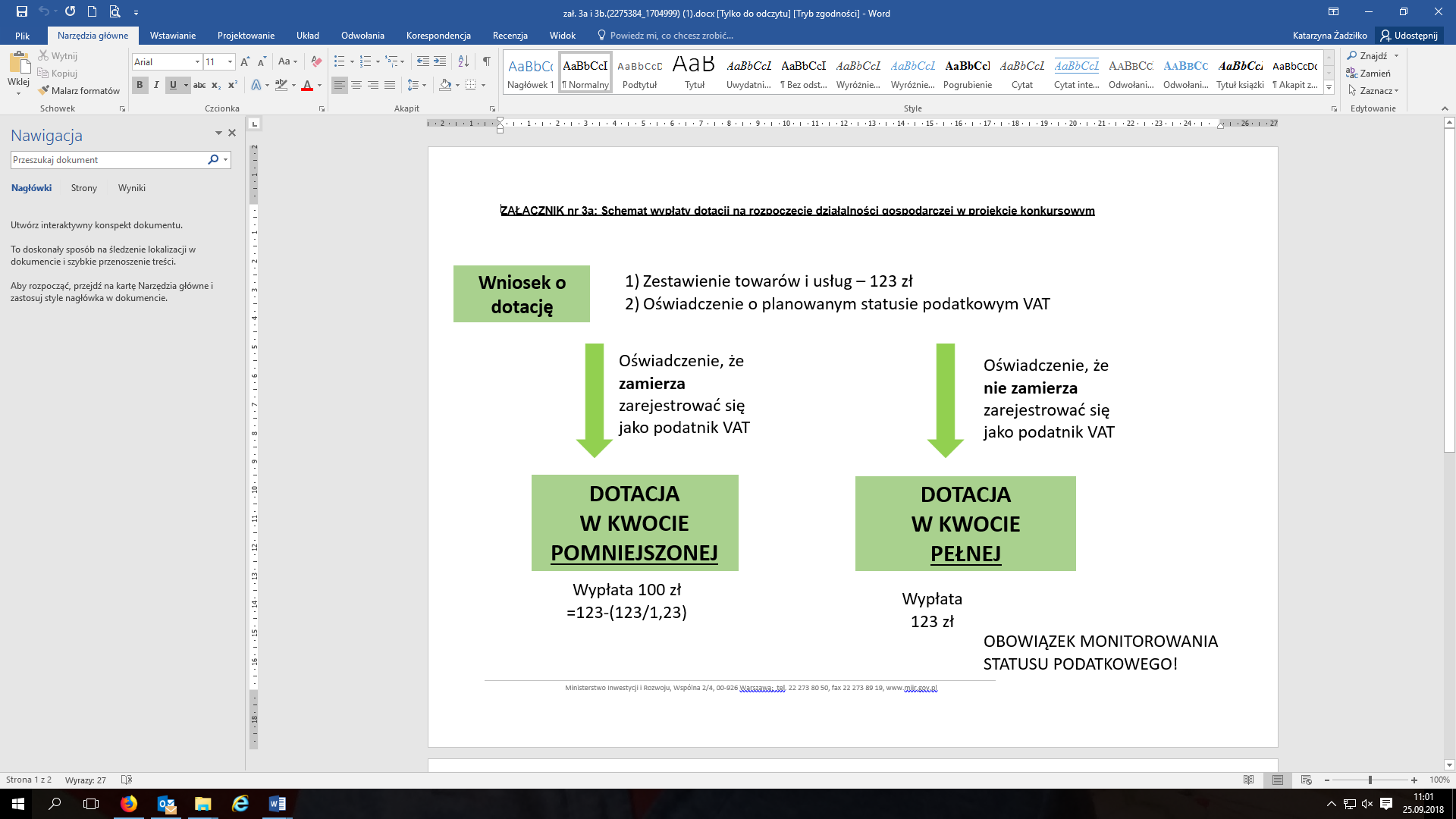 Wydatkiem kwalifikowalnym w projekcie jest wypłata środków na rozpoczęcie działalności gospodarczej na podstawie umowy, o której mowa w pkt. 3. Należy przy tym pamiętać, że ww. umowa powinna zawierać w szczególności zobowiązanie przedsiębiorstwa społecznego do zgłoszenia do beneficjenta faktu zarejestrowania się jako podatnik VAT, o ile dotacja została przyznana w kwocie pełnej, i w takim przypadku do zwrotu kwoty stanowiącej różnicę kwoty pełnej i pomniejszonej, w terminie nie dłuższym niż 90 dni od dnia złożenia pierwszej deklaracji podatkowej (zwrot ww. kwoty pomniejsza wydatki kwalifikowalne w projekcie związane z dofinansowaniem działalności gospodarczej). Przedsiębiorstwo społeczne, niezależnie od tego czy zarejestrowało się jako podatnik VAT czy nie, może wystąpić do Beneficjenta z pisemnym wnioskiem o zmianę biznesplanu, w szczególności w zakresie zestawienia towarów lub usług przewidywanych do zakupienia, ich parametrów technicznych lub jakościowych oraz wartości jednostkowych. Zmiana nie wpływa na wysokość udzielonej dotacji. Rozliczenie środków następuje poprzez złożenie oświadczenia (bez dokumentów księgowych potwierdzających wydatkowanie środków) o dokonaniu zakupów towarów lub usług zgodnie z biznesplanem. W ramach rozliczenia środków przedsiębiorstwo społeczne nie przedkłada faktur lub rachunków na potwierdzenie zakupu towarów i usług zgodnie z biznesplanem, ale fakt dokonania zakupów towarów i usług jest kontrolowany przez Beneficjenta i właściwe organy kontrolne.W okresie 12 miesięcy od dnia zawarcia umowy o przyznanie dotacji przedsiębiorstwu społecznemu będzie kontrolował prawidłowości prowadzenia działalności gospodarczej przez przedsiębiorstwo społeczne (dotyczy każdej działalności rozpoczętej w ramach projektu). Kontroli podlegać powinna przede wszystkim ciągłość prowadzenia działalności gospodarczej przez przedsiębiorstwo społeczne oraz posiadanie, wykorzystanie zakupionych w ramach przekazanych środków sprzętu i wyposażenia. Podczas kontroli nie są weryfikowane faktury lub rachunki na potwierdzenie zakupu towarów i usług zgodnie z biznesplanem. Co najmniej raz na kwartał oraz ostatni raz po upływie 12 miesięcy prowadzenia działalności gospodarczej przez przedsiębiorstwo społeczne sprawdza status przedsiębiorstwa społecznego, któremu przyznano dotację w kwocie pełnej, jako podatnika VAT, na Portalu Podatkowym Ministerstwa Finansów http://www.finanse.mf.gov.pl/web/wp/pp. Każda weryfikacja statusu przedsiębiorstwa społecznego jako podatnika VAT jest dokumentowana przez beneficjenta. Przyznawanie dotacji jest powiązane z usługami towarzyszącymi przyznawaniu dotacji polegającymi na:podnoszeniu wiedzy i rozwijaniu umiejętności potrzebnych do założenia, prowadzenia i rozwijania przedsiębiorstwa społecznego, w szczególności związanych ze sferą ekonomiczną funkcjonowania przedsiębiorstwa społecznego; wsparcie to jest dostosowane do potrzeb założycieli przedsiębiorstwa i samego przedsiębiorstwa społecznego; Wnioskodawca umożliwia wykorzystanie różnorodnych form nabywania wiedzy i umiejętności na przykład takich jak: szkolenia, warsztaty, doradztwo, mentoring, coaching, tutoring, współpraca, wizyty studyjne itp.;dostarczaniu i rozwijaniu kompetencji i kwalifikacji zawodowych potrzebnych do pracy w przedsiębiorstwie społecznym (adekwatnie do potrzeb i roli danej osoby w przedsiębiorstwie społecznym);pomocy przedsiębiorstwu społecznemu w uzyskaniu stabilności funkcjonowania i przygotowaniu do w pełni samodzielnego funkcjonowania. Nowoutworzonym przedsiębiorstwom społecznym jest oferowane wsparcie pomostowe w formie finansowej oraz w formie zindywidualizowanych usług, o których mowa w pkt. powyżej. Wsparcie pomostowe przyznawane jest w oparciu o Wniosek oraz umowę o udzielenie podstawowego/przedłużonego wsparcia pomostowego stanowiące załącznik nr 22, 23, 24 do niniejszego Regulaminu.Zakres i intensywność wsparcia pomostowego oraz okres jego świadczenia, a także jego wysokość, w przypadku wsparcia finansowego, są dostosowane do indywidualnych potrzeb przedsiębiorstwa społecznego. Wsparcie pomostowe w formie finansowej jest świadczone przez okres nie krótszy niż 6 miesięcy (podstawowe) i nie dłuższy niż 12 miesięcy (przedłużone). Przy czym przedłużone wsparcie pomostowe przyznawane jest w szczególnie uzasadnionych przypadkach.Wsparcie pomostowe w formie finansowej jest przyznawane miesięcznie w wysokości niezbędnej do sfinansowania podstawowych kosztów funkcjonowania przedsiębiorstwa społecznego w początkowym okresie działania, jednak nie większej niż zwielokrotniona o liczbę utworzonych miejsc pracy kwota minimalnego wynagrodzenia w rozumieniu przepisów o minimalnym wynagrodzeniu za pracę.Wsparcie pomostowe będzie stopniowo zmniejszane, zwłaszcza w przypadku wsparcia pomostowego w formie finansowej wydłużonego do 12 miesięcy.Wsparcie pomostowe w formie zindywidualizowanych usług jest ukierunkowane w szczególności na wzmocnienie kompetencji biznesowych przedsiębiorstwa. W przypadku spółdzielni socjalnych utworzonych w ramach projektu obowiązkowym elementem wsparcia jest indywidualne wsparcie doradcze w postaci indywidualnego opiekuna, który świadczy doradztwo na rzecz spółdzielni przez okres 12 miesięcy od dnia przyznania dotacji. Ponadto opiekun powinien uczestniczyć w procesie weryfikacji zasadności przyznania przedłużonego wsparcia pomostowego.Zachowa trwałość utworzonych miejsc pracy przez okres, co najmniej 12 miesięcy od dnia przyznania dotacji lub utworzenia stanowiska pracy, o ile ten termin jest późniejszy niż termin przyznania dotacji. W tym czasie zakończenie stosunku pracy z osobą zatrudnioną na nowo utworzonym stanowisku pracy może nastąpić wyłącznie z przyczyn leżących po stronie pracownika.Zachowa ciągłość dostępu do usług wsparcia ekonomii społecznej w całym okresie trwania projektu.Przyznawanie dotacji na złożenie przedsiębiorstwa społecznego, tworzenie miejsc pracy w istniejących przedsiębiorstwach społecznych lub ekonomizacja podmiotów ekonomii społecznej odbywa się w sposób określony w Regulaminie Świadczenia Usług Ośrodka Wsparcia Ekonomii Społecznej.Minimalny zakres RŚU-OWES zawiera:typy przedsięwzięć, na które będą przyznawane dotację (np. utworzenie nowych PS utworzenie nowych miejsc pracy w istniejących PS etc.);opis grupy docelowej;sposób przekazywania informacji o terminach planowanych naborów wniosków, rozstrzygnięć, w tym preferowane kanały komunikacji;alokację przeznaczoną na realizację poszczególnych typów przedsięwzięć wraz z przypisanym im katalogiem instrumentów;sposób dokonywania oceny przedsięwzięć w tym wymogi formalne i kryteria merytoryczne (minimum 3);procedurę odwoławczą;sposób zawierania umów i formy zabezpieczeń.RŚU-OWES zostanie zweryfikowany przez IZ w zakresie zgodności z obowiązującymi dokumentami programowymi. IZ zastrzega sobie możliwość wnoszenia niezbędnych zmian w zakresie RŚU-OWES w celu dostosowania zapisów regulaminu do powyższych dokumentów.OWES, jako Operator bezzwrotnego wsparcia dotacyjnego i usług towarzyszących przyznaniu dotacji odpowiada przed IZ za sposób udzielania dotacji i wsparcia pomostowego, jak również kontrolę ich wydatkowania przez uczestników projektu.W celu zapewnienia prawidłowej realizacji projektu IZ zastrzega sobie prawo do wezwania Beneficjenta do przedłożenia wymaganych dokumentów związanych z udzielaniem dotacji oraz wsparcia pomostowego.Osiągnie, co najmniej minimalne wartości wszystkich wskaźników efektywnościowych określonych dla całego województwa warmińsko-mazurskiego (więcej w rozdziale Wymagania w zakresie wskaźników realizacji projektu).Okresowo (minimum raz na kwartał) będzie przedstawiał IZ postęp w osiąganiu wymaganych wskaźników efektywnościowych. Będzie współpracował z pośrednikami finansowymi oferującymi instrumenty finansowe bezpośrednio podmiotom ekonomii społecznej. W ramach ww. współpracy OWES przekazuje pośrednikom finansowym informacje o podmiotach ekonomii społecznej, u których zidentyfikowano potrzebę rozwojową, której zrealizowanie wymaga skorzystania z instrumentu finansowego, oraz do uzgadniania zakresu doradztwa dla ww. podmiotów ekonomii społecznej niezbędnego do skorzystania z instrumentu finansowego i jego spłaty. Będzie preferował tworzenie miejsc pracy i przedsiębiorstw społecznych w kluczowych sferach rozwojowych wskazanych w Działaniu I.4 Krajowego Programu Rozwoju Ekonomii Społecznej, tj. zrównoważony rozwój, solidarność pokoleń, polityka rodzinna, turystyka społeczna, budownictwo społeczne, lokalne produkty kulturowe oraz w kierunkach rozwoju określonych w Strategii Rozwoju Województwa i w Wojewódzkim Programie Rozwoju Ekonomii Społecznej. Podejmie współpracę z beneficjentami projektów Działań 11.1 i 11.2 z SzOOP RPO WiM 2014-2020 w celu wspierania tworzenia miejsc pracy w przedsiębiorstwach społecznych dla osób zagrożonych ubóstwem lub wykluczeniem społecznym, w tym szczególnie osób wychodzących z Warsztatów Terapii Zajęciowej, Centrów Integracji Społecznej, placówek opiekuńczo-wychowawczych, zakładów poprawczych i innych tego typu placówek.Będzie informował właściwe terytorialnie OPS i PCPR o realizowanych projektach.W dostępie do wsparcia w zakresie tworzenia miejsc pracy w sektorze przedsiębiorstw społecznych preferowane będą osoby zagrożone ubóstwem lub wykluczeniem społecznym, które skorzystały z projektów w ramach Działania 11.1 SzOOP RPO WiM 2014-2020, a których ścieżka reintegracji wymaga dalszego wsparcia w ramach Działania 11.3.Podejmie współpracę z regionalnym koordynatorem rozwoju ekonomii społecznej (ROPS), z którym wspólnie ustali plan i zasady współpracy oraz realizacji wspólnych inicjatyw, w tym podział zadań i obszarów kompetencji w szczególności w zakresie działań animacyjnych adresowanych do sektora publicznego, w szczególności jednostek samorządu terytorialnego służących:zwiększeniu udziału podmiotów ekonomii społecznej w rynku (m.in. działania związane ze stosowaniem klauzul społecznych i społecznie odpowiedzialnych zamówień publicznych);zwiększeniu roli podmiotów ekonomii społecznej w realizacji usług społecznych świadczonych w interesie ogólnym (w szczególności działania zwiększające wykorzystanie mechanizmu zlecania usług w oparciu o ustawę z dnia 24 kwietnia 2003 r. o działalności pożytku publicznego i o wolontariacie lub inne ustawy).